1 Gulan1 Gulan roja kedkar û karkerên cîhanê ye. Roj hem roja têkoşînê ye û hem jî cejnek e ku karker ji bo pirsgirêkên girîng xwepêşandanan dikin û nirxên tevgera kedê radixenin pêş çavan. 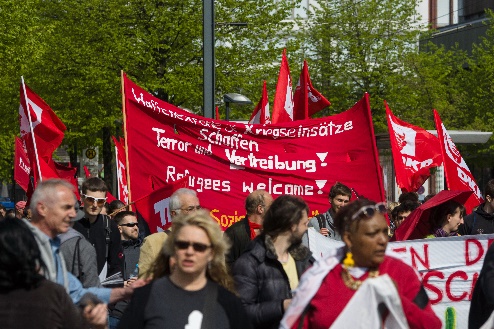 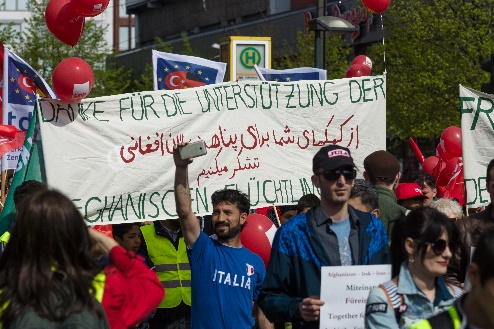 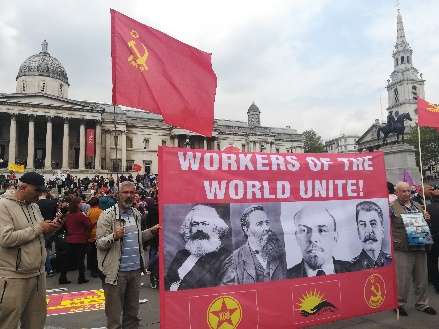 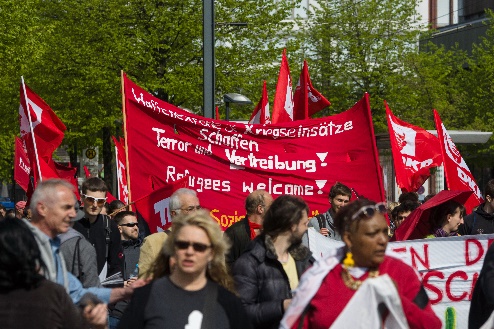 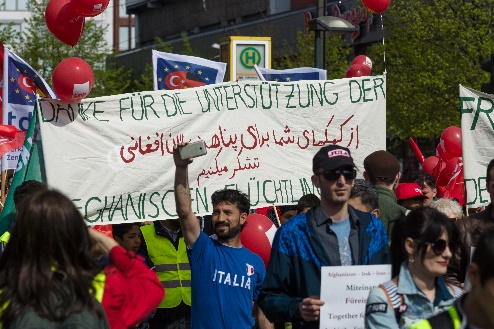 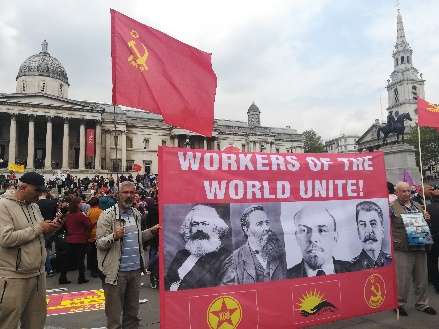 Li seranserê cîhanê her sal bi hezaran kes di 1’ê Gulanê de ji bo xwepêşandanan dadikevin qadan. Ev roj li gelek welatan rojeke fermî û betlane ya giştî ye. Di dîroka vê rojê de têkoşîneke demdirêj a ji bo mafên karkeran, ên ku em îro ji xwe re esas digirin, veşartîye.Dîroka 1 GulanWeke beşek ji şoreşa pîşesaziyê ya sedsala 19’an, gelek kargeh li gelek welatan saz bûn. Mal bi mîqtarên zêde hatin çêkirin. Mirov ji bo ku li kargehan bixebitin bar dikirin û diçûn bajaran. Rojên xebatê yên wê demê bi piranî gelekî dirêj domdikirin, û li gelek deveran şert û mercên kar ne gelekî baş bûn. Hêdî hêdî karkeran xwe di sendîkayên karkeran de bi rêxistin kirin da ku ji bo mafên xwe têbikoşin bikin.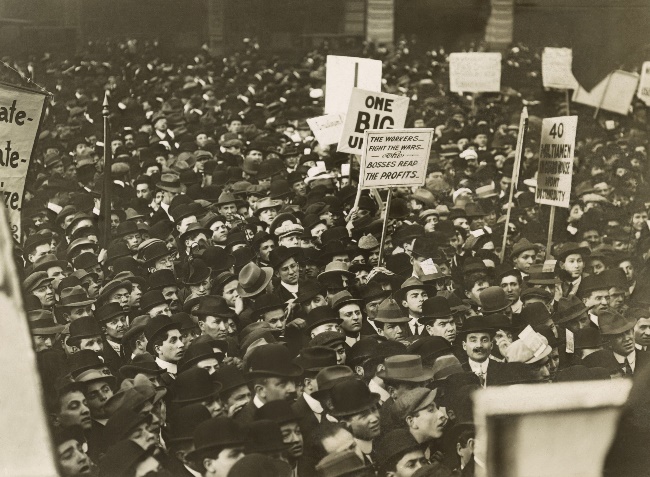 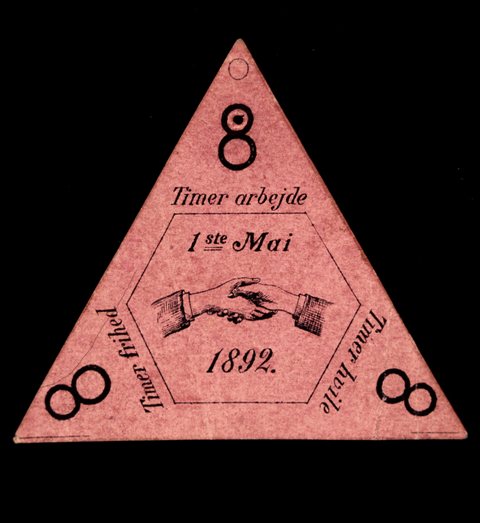 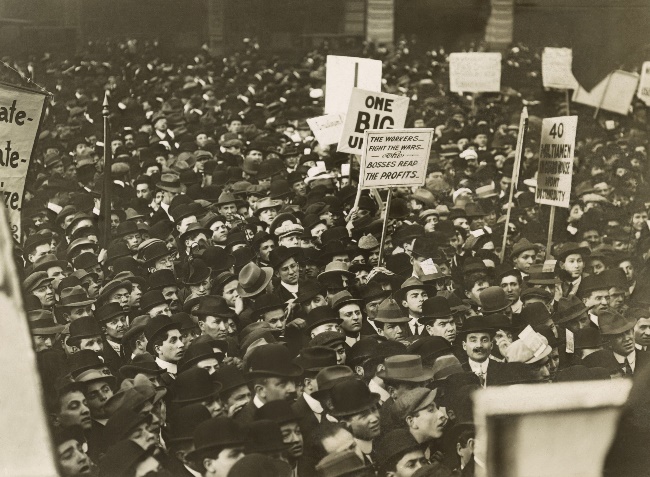 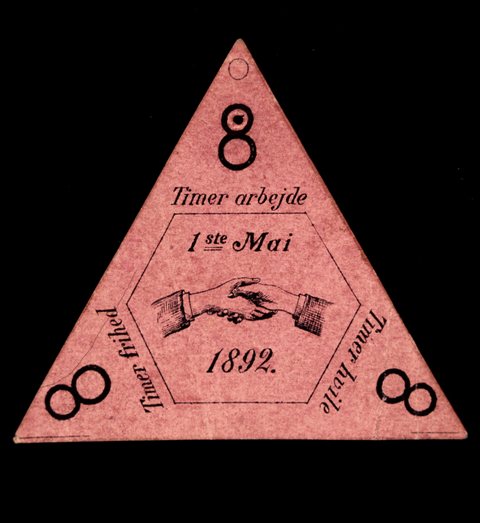 New York 1912. Wêne: Everett Historical, Shutterstock	Çavkanî:FlickrDi sala 1889’an de li Parîsê di kongreya karkeran a navneteweyî de, biryar hate stendin ku karker ji bo daxwazî ya «roja kar a 8-demhijmêr» bikin. Her wiha biryar hat sitandin ku 1’ê Gulanê bibê Roja Karkeran. Dê çawa ev roj werê pêşwazîkirin biryara tevgerên karkeran a li her welatî bû. 1 Gulan li NorwêcDi 1890 de, tevgera karkeran li Norwêcê yekem car 1’ê Gulanê wekî roja xwe ya navneteweyî ya cejnê û têkoşînê pîroz kir. Roja 1 Gulan li gelek bajaran hate pîrozkirin, û li paytextê, ​​ku wê demê jê re digotin Kristiania, meş hatin saz kirin. Gelek kes beşdarî meşê bûn û pirsgirêka herî girîng daxwazî ya «roja kar a 8-demhijmêr» bû. Li ser plakatên ku di meşê de hatin hildan de wiha dinivîsî: "8 demjimêr xebat, 8 demjimêr azadî û 8 demjimêr bêhnvedan". Gelek salan, daxwaza herî girîng «roja kar a 8-demhijmêr» bû. Piştre, tevgerên karkeran di vê rojê de daxwazî û ramanên xwe dianîn ziman. Meşa 1 Gulan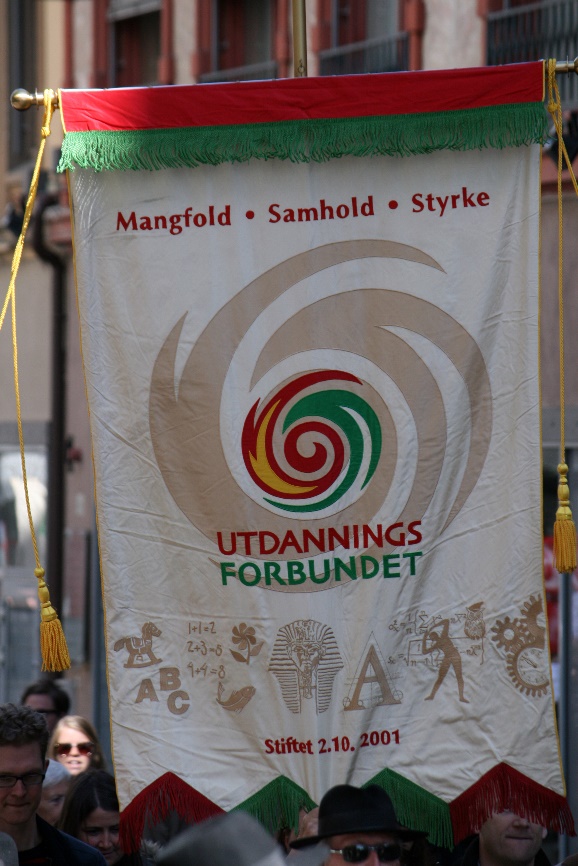 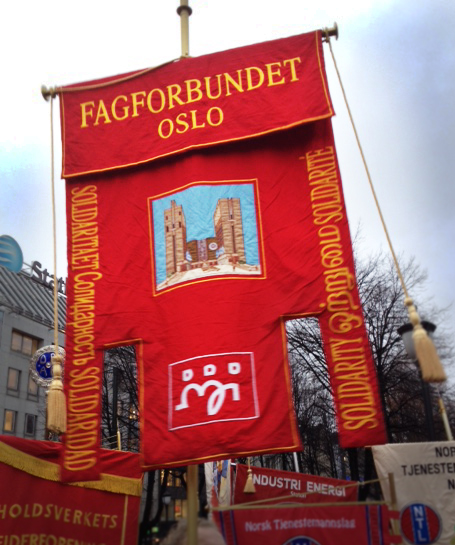 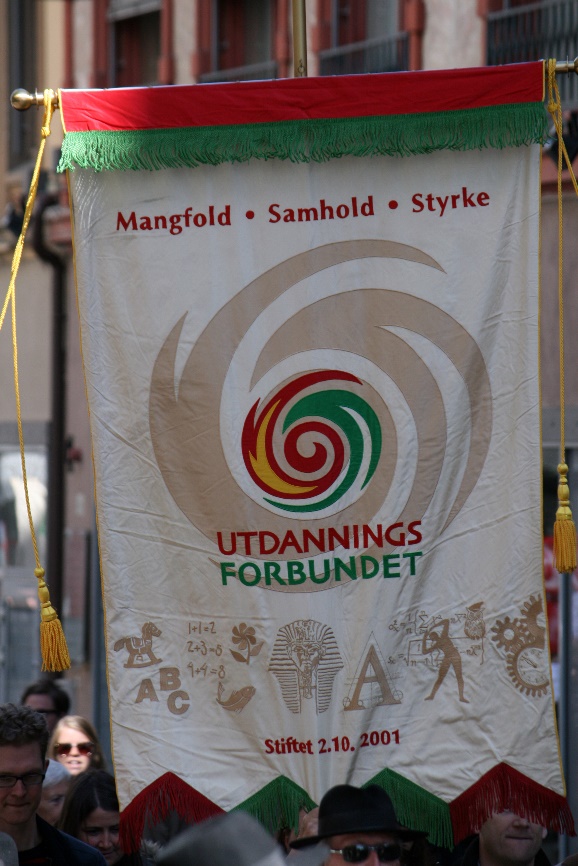 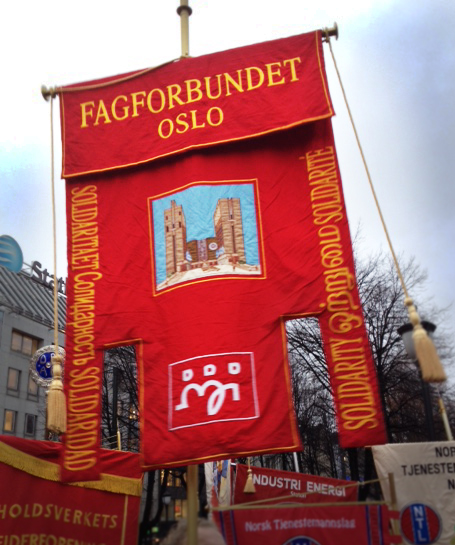 Partî û hin rêxistinan vê rojê cûr bi cûr rojê pîroz dikin. Pîrozbahiya 1 Gulan serê sibehê zû bi kombûn û pir caran taştêya komî dest pê dike. Dûvre axaftin tên kirin û meşa 1’ê Gulanê bi rêve diçê. Yên ku beşdarî meşa 1 Gulan dibin alên tevgera xwe hildigirin. Li tenişta alên di meşê de, pankartên bi duruşmeyên ku pirsgirêkên heyî yên civakê radigihînin hene. Muzîk û stran jî her dem di 1’ê Gulanê de girîng bûne.Roja hevgirtina navnetewîJi bo tevgera karkeran li Norwêcê û karkerên li her çar aliyên cîhanê, 1’ê Gulanê cejneke pir girîng e, û ji hêla siyasî ve jî ev roj girîng e. Ji destpêkê ve, pîrozbahiyên 1’ê Gulanê hem bûye roja cejnê ya navneteweyî, hem rojek têkoşînê û hem jî bûye sembolek hêz û yekîtiya tevgera karkeran.Bi qasî ku ev roj nîşana têkoşîn û dirûşmeya ne, ew roja yekbûn û nasnameyê ye jî. Îro 1’ê Gulanê ji bo dilsoziya bi karkerên seranserê cîhanê re rojeke girîng e. 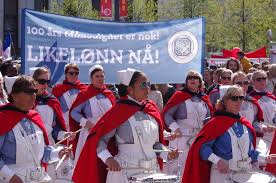 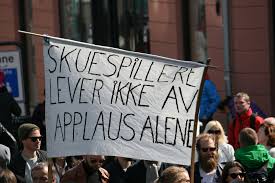 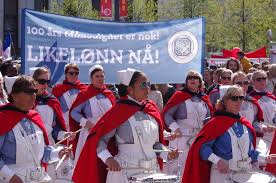 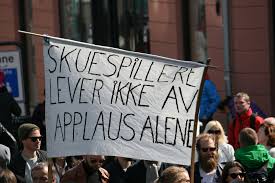 Çavkanî: Flickr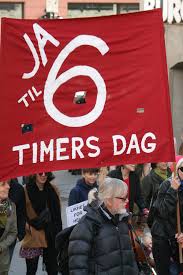 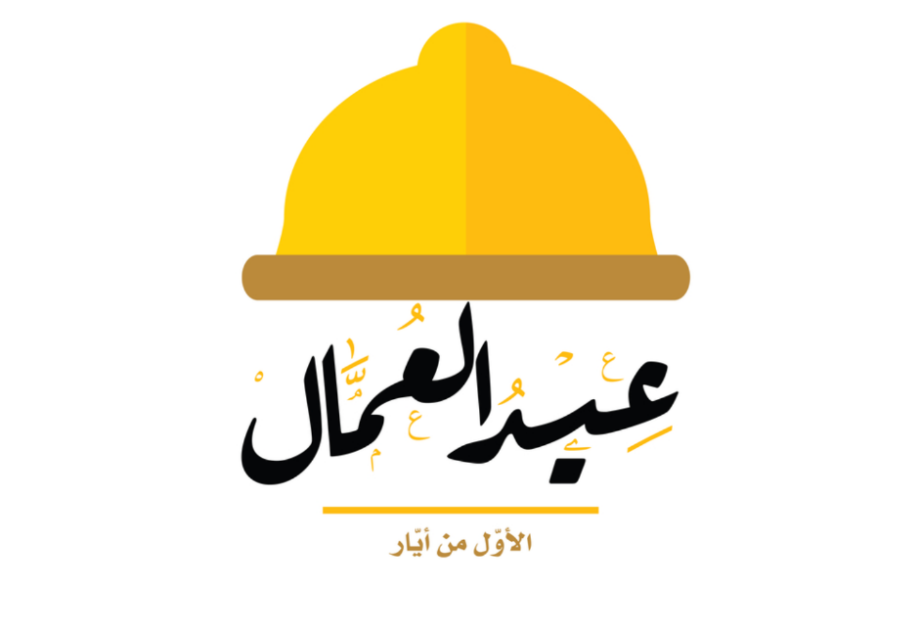 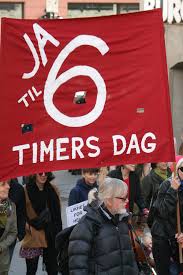 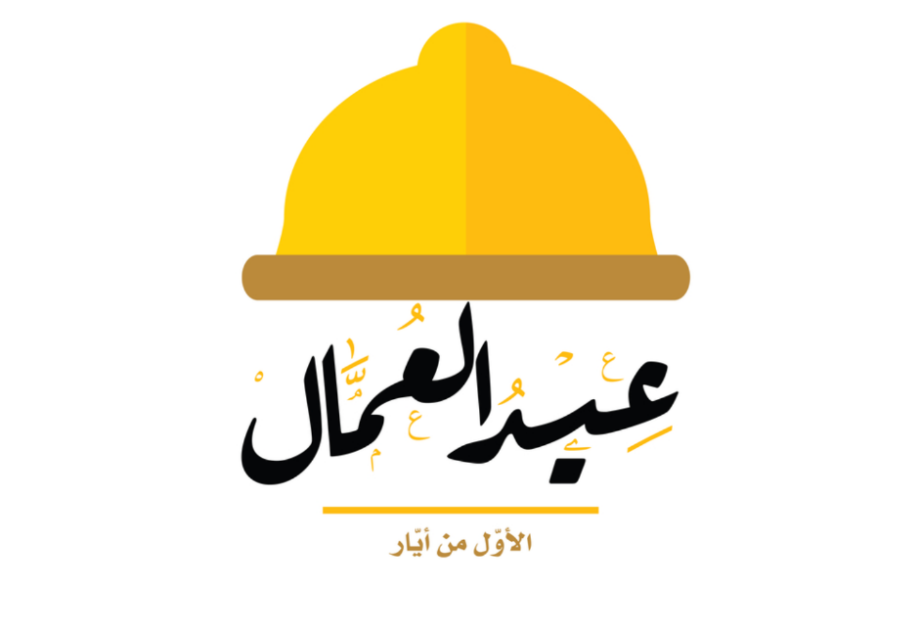 Çavkanî: Flickr					Plakata 1 Gulan bi erebî. Çavkanî: abu_zeina, Shutterstock